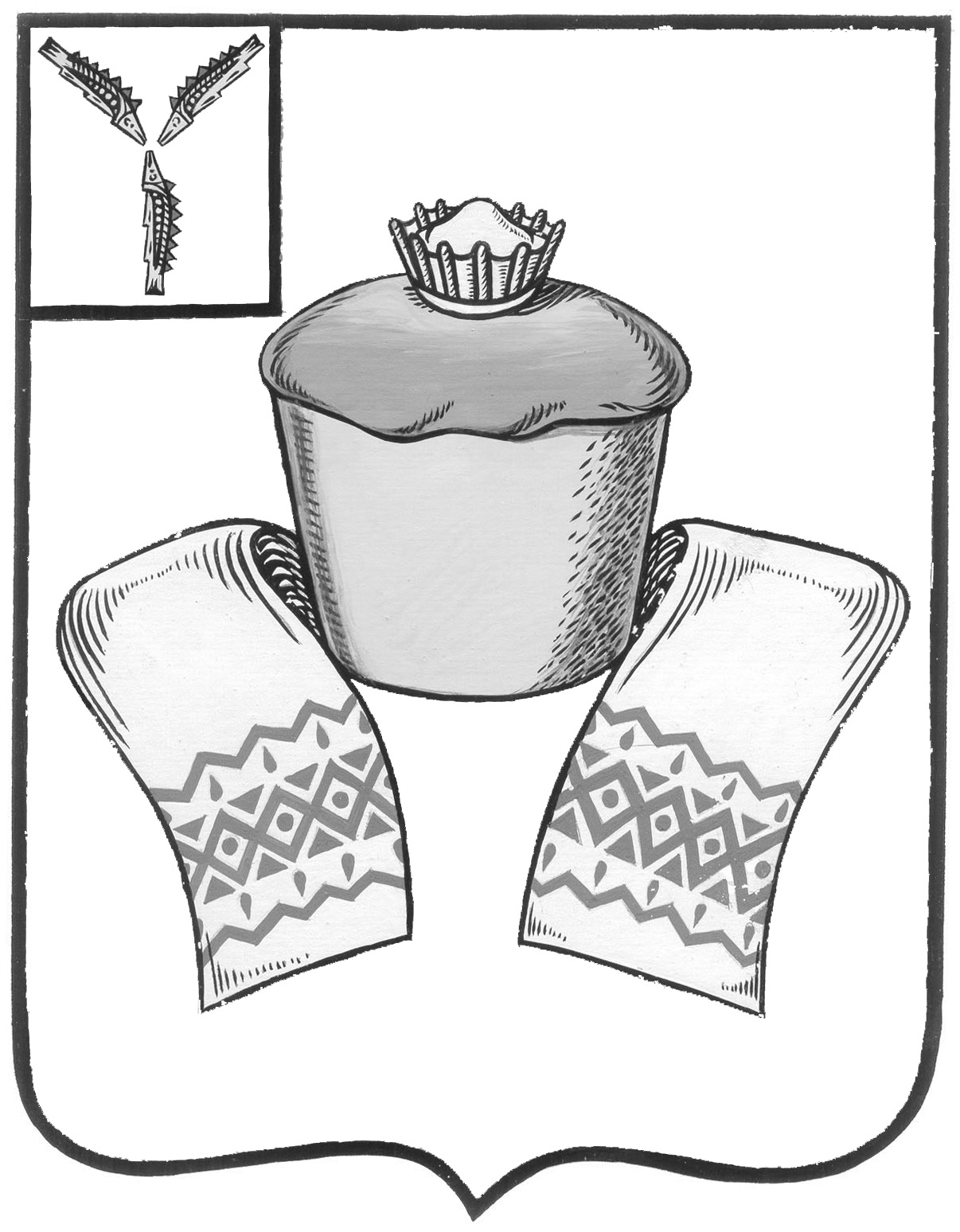 АДМИНИСТРАЦИЯ ФЕДОРОВСКОГО МУНИЦИПАЛЬНОГО  РАЙОНАСАРАТОВСКОЙ ОБЛАСТИП О С Т А Н О В Л Е Н И Е         17.03.2018                    52От ________________ № ____________р.п. МокроусО резервных пунктах для голосованияизбирателейВ целях реализации конституционных прав граждан Российской Федерации и организации непрерывности процесса голосования на выборах Президента Российской Федерации 18 марта 2018 года в случае возникновения чрезвычайных ситуаций и невозможности работы избирательных комиссий в помещениях для голосования, руководствуясь Федеральным законом от 12 июня 2002 года № 67-ФЗ «Об основных гарантиях избирательных прав и права на участие в референдуме граждан Российской Федерации» и Федеральным законом от 10 января 2003 года № 19-ФЗ «О выборах Президента Российской Федерации», во исполнение постановления Правительства Российской Федерации от 8 ноября 2017 года № 1337 «О мерах по оказанию содействия избирательным комиссиям в реализации их полномочий при подготовке и проведении выборов Президента Российской Федерации» и постановления Правительства Саратовской области от 22 декабря 2017 года № 676-П «О мерах по оказанию содействия избирательным комиссиям в реализации их полномочий при подготовке и проведении выборов Президента Российской Федерации, дополнительных выборов депутатов Государственной Думы Федерального Собрания Российской Федерации, выборов в органы местного самоуправления Саратовской области» администрация Федоровского муниципального района ПОСТАНОВЛЯЕТ:1. Утвердить Перечень резервных пунктов для проведения голосования избирателей и размещения в них участковых избирательных комиссий при проведении выборов Президента Российской Федерации 18 марта 2018 года (далее – Перечень) согласно приложению.2. Контроль за исполнением настоящего постановления возложить на первого заместителя главы администрации Федоровского муниципального района Дрокова С.В.3. Настоящее постановление вступает в силу с момента его подписания.4. Опубликовать настоящее постановление в установленном порядке.Глава Федоровского муниципального района                                                                  А.В. НаумовПриложениек постановлению№  52   от   17.03.2018ПЕРЕЧЕНЬрезервных пунктов для проведения голосования избирателей и размещения участковых избирательных комиссий при проведении выборов Президента Российской Федерации 18 марта 2018 годаВерно: управляющий делами                                                           Ю.А. Сергеева№п/пМесто нахождения резервного пунктаНомер (номера) и места расположения избирательного участка (избирательных участков), размещаемых в резервном пунктер.п. Мокроус, ул. Энгельса, д. 14 «А», РДК№ 1688, Рабочий поселок Мокроус, ул. Советская 3, МОУ СОШ № 1 р.п. Мокроус,тел.5-04-06р.п. Мокроус, ул. Советская 3, МОУ СОШ № 1 р.п. Мокроус,№ 1689, Рабочий поселок Мокроус, ул. Энгельса 14 «А», Дом культуры,тел. 5-04-43Мокроус, ул. Энгельса 14 «А», Дом культуры,№ 1690, Рабочий поселок Мокроус,          ул. Победы 21,  администрация МО,тел.5-01-58р.п. Мокроус, ул. Энгельса, д. 14 «А», РДК№ 1691, Рабочий поселок Мокроус, ул. Сельхозтехника, 14, здание налоговой инспекциител. 5-10-82р.п. Мокроус, ул. Энгельса, д. 14 «А», РДК№ 1692,  Рабочий поселок Мокроус, ул. Восточная, 40, МОУ СОШ № 2 р.п. Мокроус,тел. 5-12-20село Ивановка, ул. Школьная,   д. 26, филиал МОУ СОШ № 2 р.п. Мокроус № 1693, Село Ивановка ул. Центральная 60, Дом культуры тел. 6-08-4489053829909село Семеновка, ул. Набережная, д. 62 «А», администрация МО№ 1694, Село Семеновка ул. Центральная 59 «А»,Дом культуры,тел. 6-03-76село Николаевка, ул. Комсомольская, д. 18, МОУ ООШ с. Николаевка№ 1695, Село Николаевка, ул. Центральная44,  Дом культуры,тел. 6-45-83село Митрофановка, ул. Центральная, д. 48 «а», ФАП№ 1696, Село Митрофановка, ул. Центральная 67 «А»,Дом культуры,тел. 89033294964село Калдино, ул. Победы, д. 49 «а», МОУ ООШ с. Калдино№ 1697, Село Калдино, ул. Победы 50 «А», Дом культурытел. 89053861865село Морцы, ул. Победы, 55, администрация МО № 1698, Село Морцы,ул. Степная 5,Дом культуры,тел. 6-34-26пос. Солнечный, ул. Набережная, д. 6 а, МОУ ООШ п. Солнечный№ 1699, Поселок Солнечный, ул. Набережная 4,Дом культуры,тел. 6-13-96село Борисоглебовка, ул. Победы, д. 41, СДК№ 1700,  Село Борисоглебовка, ул. Победы 33, МОУ ООШ  с. Борисоглебовка тел. 6-01-36село Плес, ул. Почтовая, д. 2, СДК№ 1701, Село Плес,ул. Рабочая 3, д/с «Петушок» тел.6-51-44село Спартак, ул. Советская, д. 11 «в», СДК№ 1702, Село Спартак, ул. Кооперативная 2 а, МОУ ООШ с.Спартак,тел. 6-15-42село Мунино, ул. Кооперативная, д. 16 «а», СДК№ 1703, Село Мунино, ул. Пионерская 7, МОУ СОШ с. Мунино,тел. 6-32-21село Первомайское, ул. Советская, д. 12, СДК№ 1704, Село Первомайское, ул. Октябрьская 19, МОУ СОШ с.Первомайское, тел. 6-26-22село Воскресенка, ул. Набережная, д. 42, СДК№ 1705, Село Воскресенка, ул. Набережная 24,  администрация МО,тел. 6-18-16село Федоровка, ул. Гаввы, 74, МОУ ООШ с. Федоровка№ 1706, Село Федоровка ул. им. Гаввы 86, Дом культурытел. 89372431110село Романовка, ул. Кооперативная, д. 44, МОУ ООШ с. Романовка№ 1707, Село Романовка ул. Советская 49,Дом культурытел. 89271577500село Калуга, ул. Школьная, д. 4, МОУ ООШ с. Калуга№ 1708, Село Калуга,ул. Школьная 2,  Дом культуры,тел. 8937961161989053861012село Тамбовка, ул. Победы, 57, администрация МО№ 1709, Село Тамбовка, ул. Победы 55, МО ООШ с. Тамбовка,тел. 6-38-83село Еруслан, ул. Комсомольская, д. 38, СДК№ 1710, Село Еруслан, ул. Мирная 10 «А», МОУ СОШ с. Еруслантел. 6-43-69село Долина, ул. Иванова А.А., д. 1, СДК№ 1711, Село Долина,ул.им. Иванова А.А. 7,  МОУ СОШ  с.Долинател. 6-24-30